Publicado en Madrid el 27/09/2019 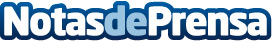 'Un viaje de vida y vuelta', novedad editorial sobre el impacto vital de la expatriaciónEs la primera novela del extremeño Rafael Turrón. Recoge el viaje geográfico, de Extremadura a Taiwán, e interior del protagonista como un proceso de aprendizaje. Es una muestra de las experiencias a las que se enfrentaron muchos jóvenes españoles durante la crisis económicaDatos de contacto:Agencia Comunicación Art Marketing91 351 31 51 Nota de prensa publicada en: https://www.notasdeprensa.es/un-viaje-de-vida-y-vuelta-novedad-editorial Categorias: Viaje Historia Literatura Extremadura http://www.notasdeprensa.es